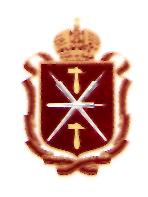 28.05.2020 года                                                                                              № 34-рТулаОб обработке персональных данных в счетной палате Тульской области1. В соответствии с Федеральным законом от 27 июля 2006 года № 152-ФЗ «О персональных данных» (далее - Федеральный  закон  «О персональных данных») и постановлением Правительства Российской Федерации от 21 марта 2012 года № 211 «Об утверждении перечня мер, направленных на обеспечение выполнения обязанностей, предусмотренных Федеральным законом «О персональных данных» и принятыми в соответствии с ним нормативными правовыми актами, операторами, являющимися государственными или муниципальными органами» утвердить:правила обработки персональных данных в счетной палате Тульской области согласно приложению № 1 к настоящему распоряжению;перечень должностей, замещение которых предусматривает осуществление обработки персональных данных либо осуществление доступа к персональным данным, согласно приложению № 2 к настоящему распоряжению;перечень должностей счетной палаты, ответственных за проведение мероприятий по обезличиванию обрабатываемых персональных данных, согласно приложению № 3 к настоящему распоряжению;типовое обязательство государственного гражданского служащего счетной палаты, непосредственно осуществляющего обработку персональных данных, в случае расторжения с ним служебного контракта о прекращении обработки персональных данных, ставших известными ему в связи с исполнением должностных обязанностей, согласно приложению № 4 к настоящему распоряжению;типовую форму согласия на обработку персональных данных согласно приложению № 5 к настоящему распоряжению;типовую форму разъяснения субъекту персональных данных юридических последствий отказа предоставить свои персональные данные согласно приложению № 6 к настоящему распоряжению.2. Признать утратившим силу распоряжение председателя счетной палаты Тульской области от 20 ноября 2009 года № 57-р-к «Об утверждении Положения о персональных данных государственного гражданского служащего счетной палаты Тульской области и ведении его личного дела».3. Помощнику председателя счетной палаты Тульской области разместить настоящее распоряжение на официальном сайте счетной палаты Тульской области.4. Контроль за исполнением настоящего распоряжения оставляю за собой.5. Распоряжение вступает в силу со дня подписания.Приложение № 1к распоряжению председателясчетной палаты Тульской областиот 28.05.2020 № 34-рПравила обработки персональных данных в счетной палате Тульской областиI. Общие положения1. Правила обработки персональных данных в счетной палате Тульской области (далее - Правила) устанавливают процедуры, направленные на выявление и предотвращение нарушений законодательства Российской Федерации в сфере персональных данных, а также определяют для каждой цели обработки персональных данных содержание обрабатываемых персональных данных, категории субъектов, персональные данные которых обрабатываются, сроки их обработки и хранения, порядок уничтожения при достижении целей обработки или при наступлении иных законных оснований.2. Субъектами персональных данных являются, лица, замещающие государственные должности Тульской, государственные гражданские служащие счетной палаты (далее - гражданские служащие), их близкие родственники (отец, мать, братья, сестры, дети), а также супруга (супруг), в том числе бывшая (бывший), супруги братьев и сестер, братья и сестры супругов) и граждане, претендующие на замещение вакантных должностей государственной гражданской службы Тульской области в счетной палате, их близкие родственники (отец, мать, братья, сестры, дети), а также супруга (супруг), в том числе бывшая (бывший), супруги братьев и сестер, братья и сестры супругов (далее - субъекты персональных данных).3. Обработка персональных данных в счетной палате Тульской области (далее – счетная палата) выполняется с использованием средств автоматизации или без использования таких средств и включает сбор, запись, систематизацию, накопление, хранение, уточнение (обновление, изменение), извлечение, использование, передачу (распространение, предоставление, доступ), обезличивание, блокирование, удаление, уничтожение персональных данных (далее - обработка персональных данных).II. Условия и порядок обработки персональных данных4. Персональные данные субъектов персональных данных обрабатываются в целях обеспечения кадровой работы, в том числе в целях содействия в прохождении гражданской службы, содействия в выполнении осуществляемой работы, формирования кадрового резерва гражданской службы, обучения и должностного роста, учета результатов исполнения должностных обязанностей, обеспечения личной безопасности гражданских служащих, включая членов их семей, обеспечения установленных законодательством Российской Федерации условий труда, гарантий и компенсаций, а также в целях противодействия коррупции и иных, предусмотренных законодательством Российской Федерации целях.5. В счетной палате обрабатываются следующие категории персональных данных:1) фамилия, имя, отчество (при наличии) (в том числе прежние фамилии, имена и (или) отчества (при наличии), в случае их изменения);2) число, месяц, год рождения;3) место рождения;4) информация о гражданстве (в том числе прежние гражданства, иные гражданства);5) вид, серия, номер документа, удостоверяющего личность, наименование органа, выдавшего его, дата выдачи;6) адрес и дата регистрации (снятия с регистрационного учета) по месту жительства (месту пребывания);7) номер контактного телефона или сведения о других способах связи;8) реквизиты страхового свидетельства обязательного пенсионного страхования;9) идентификационный номер налогоплательщика;10) реквизиты страхового медицинского полиса обязательного медицинского страхования;11) реквизиты свидетельств о государственной регистрации актов гражданского состояния;12) сведения о семейном положении, составе семьи и сведения о близких родственниках (в том числе бывших мужьях (женах);13) сведения о трудовой деятельности;14) сведения о воинском учете и реквизиты документов воинского учета;15) сведения об образовании, в том числе о послевузовском профессиональном образовании (наименование и год окончания образовательной организации, наименование и реквизиты документа об образовании, квалификация, специальность по документу об образовании);16) сведения об ученой степени;17) информация о владении иностранными языками, степень владения;18) медицинское заключение по установленной приказом Минздравсоцразвития России № 984н форме об отсутствии у гражданина заболевания, препятствующего поступлению на федеральную государственную гражданскую службу или ее прохождению, а также медицинское заключение по установленной приказом Минздравсоцразвития России № 989н форме об отсутствии медицинских противопоказаний для работы с использованием сведений, составляющих государственную тайну (в случае оформления допуска к сведениям, составляющим государственную и иную охраняемую законом тайну, если исполнение должностных обязанностей по вакантной должности государственной гражданской службы Российской Федерации, на замещение которой претендует гражданин либо гражданский служащий, связано с использованием таких сведений);19) фотография;20) информация о классном чине государственной гражданской службы Российской Федерации (дипломатическом ранге, воинском или специальном звании, классном чине правоохранительной службы, классном чине гражданской службы субъекта Российской Федерации), квалификационном разряде государственной гражданской службы (квалификационном разряде или классном чине муниципальной службы);21) сведения о пребывании за границей;22) серия, номер документа, удостоверяющего личность гражданина Российской Федерации за пределами Российской Федерации (загранпаспорт), наименование органа, выдавшего его, дата выдачи;23) информация о наличии или отсутствии судимости;24) информация об оформленных допусках к государственной тайне;25) сведения о государственных наградах, иных наградах, знаках отличия, поощрениях;26) сведения о доходах, расходах, об имуществе и обязательствах имущественного характера гражданского служащего, гражданина (их супругов и несовершеннолетних детей), претендующего на замещение должности государственной гражданской службы Тульской области (далее – государственная гражданская служба) в счетной палате;27) банковские реквизиты;28) иные персональные данные в соответствии с законодательными и иными нормативными правовыми актами Российской Федерации, необходимые для достижения целей, предусмотренных пунктом 1 II раздела настоящих Правил.6. Обработка персональных данных осуществляется с письменного согласия субъекта персональных данных, составленного по типовой форме, утверждаемой настоящим распоряжением (Приложение № 5).7. При обработке персональных данных, осуществляемой без использования средств автоматизации, должны соблюдаться требования Постановления Правительства Российской Федерации от 15 сентября 2008 года № 687 «Об утверждении Положения об особенностях обработки персональных данных, осуществляемой без использования средств автоматизации».8. В случае отказа субъекта персональных данных дать письменное согласие на обработку персональных данных ему под роспись доводится разъяснение юридических последствий отказа предоставить свои персональные данные по типовой форме, утверждаемой настоящим распоряжением (Приложение № 6).9. Обработка персональных данных осуществляется путем:1) получения оригиналов необходимых документов;2) копирования оригиналов документов;3) внесения сведений в учетные формы (на бумажных и электронных носителях);4) формирования персональных данных в ходе их обработки;5) внесения персональных данных в информационные системы.III. Порядок обработки персональных данныхв автоматизированных информационных системах10. Обработка персональных данных в счетной палате может осуществляться с использованием следующих автоматизированных информационных систем: 1С Предприятие: «Управление кадрами», «Зарплата и Кадры государственного учреждения», Контур-Экстерн Электронная отчетность, федеральная государственная информационная система «Единая информационная система управления кадровым составом государственной гражданской службы Российской Федерации», ПК WEB-исполнение и др.11. Лицам, имеющим право осуществлять обработку персональных данных в автоматизированных информационных системах, предоставляется уникальный логин и пароль для доступа к соответствующей автоматизированной информационной системе.Доступ к автоматизированным информационным системам предоставляется в рамках функций, предусмотренных должностными регламентами гражданских служащих счетной палаты, имеющих право осуществлять обработку персональных данных.	Информация может вноситься как в автоматическом режиме, так и в ручном режиме, при получении информации на бумажном носителе или в ином виде, не позволяющем осуществлять ее автоматическую регистрацию. 	12. Контроль за обеспечением безопасности персональных данных, обрабатываемых в информационных системах, осуществляется гражданским служащим, ответственным за информационное обеспечение в счетной палате.IV. Работа с обезличенными данными13. Обезличивание персональных данных - действия, в результате которых невозможно определить принадлежность персональных данных конкретному субъекту персональных данных, - проводится с целью ведения статистического учета и отчетности, снижения ущерба от разглашения персональных данных.14. Обезличенные персональные данные не подлежат разглашению.15. Обезличенные персональные данные могут обрабатываться с использованием и без использования средств автоматизации.V. Сроки обработки и храненияперсональных данных16. Обработка персональных данных гражданских служащих осуществляется в течение всего периода прохождения государственной гражданской службы в счетной палате.17. Обработка персональных данных претендентов на замещение вакантных должностей осуществляется в соответствии с Указом Президента Российской Федерации от 1 февраля 2005 года № 112 «О конкурсе на замещение вакантной должности государственной гражданской службы Российской Федерации».VI. Порядок уничтожения персональных данных при достижениицелей обработки или при наступлении иных законных оснований18. Лицами, ответственными за обработку персональных данных в счетной палате, осуществляется систематический контроль за выявлением документов на бумажных носителях, содержащих персональные данные, с истекшими сроками хранения, подлежащих уничтожению.19. Вопрос об уничтожении документов, содержащих персональные данные, по истечении срока их хранения в счетной палате рассматривается на заседании экспертной комиссии счетной палаты Тульской области (далее – экспертная комиссия).По итогам заседания Экспертной комиссии составляется протокол и акт о выделении к уничтожению документов, опись уничтожаемых документов. Сведения об уничтожении вносятся в акт о выделении к уничтожению документов, который подписывается председателем и членами Экспертной комиссии.20. Уничтожение по окончании срока обработки персональных данных на электронных носителях производится путем механического нарушения целостности носителя, не позволяющего произвести считывание или восстановление персональных данных, или удалением с электронных носителей методами и средствами гарантированного удаления остаточной информации.VII. Рассмотрение запросов субъектов персональных данныхили их представителей21. Субъект персональных данных имеет право на получение информации, касающейся обработки его персональных данных, в том числе содержащей:1) подтверждение факта обработки персональных данных;2) правовые основания и цели обработки персональных данных;3) применяемые способы обработки персональных данных;4) обрабатываемые персональные данные, относящиеся к соответствующему субъекту персональных данных, источник их получения, если иной порядок представления таких данных не предусмотрен законодательством Российской Федерации в области персональных данных;5) сроки обработки персональных данных, в том числе сроки их хранения в счетной палате;6) иные сведения, предусмотренные законодательством Российской Федерации в области персональных данных.22. Субъект персональных данных в соответствии с частью 1 статьи 14 Федерального закона «О персональных данных» вправе обращаться в счетную палату с требованием об уточнении его персональных данных, о блокировании или уничтожении персональных данных в случае, если персональные данные являются неполными, устаревшими, неточными, незаконно полученными или не являются необходимыми для заявленной цели обработки, а также принимать предусмотренные законом меры по защите своих прав.23. Сведения, касающиеся обработки персональных данных, предоставляются в доступной форме. В таких сведениях не должны содержаться персональные данные, относящиеся к другим субъектам персональных данных, за исключением случаев, если имеются законные основания для раскрытия таких персональных данных.24. Сведения, касающиеся обработки персональных данных, предоставляются по письменному запросу субъекта персональных данных или его представителя гражданскими служащими, ответственными за обработку персональных данных в счетной палате.К запросу, направленному представителем субъекта персональных данных, должен прилагаться документ (надлежащим образом заверенная копия), подтверждающий его полномочия.Запрос может быть направлен в форме электронного документа и подписан электронной подписью в соответствии с законодательством Российской Федерации.25. В случае, если сведения, касающиеся обработки персональных данных, а также обрабатываемые персональные данные были предоставлены для ознакомления субъекту персональных данных по его запросу, субъект персональных данных вправе обратиться повторно в целях получения указанных сведений и ознакомления с такими персональными данными не ранее чем через тридцать дней после первоначального обращения или направления первоначального запроса, если более короткий срок не установлен законодательством Российской Федерации в области персональных данных, принятым в соответствии с ним нормативным правовым актом или договором, стороной которого либо выгодоприобретателем или поручителем по которому является субъект персональных данных.26. Субъект персональных данных вправе обратиться повторно в счетную палату или направить повторный запрос в целях получения сведений, касающихся обработки персональных данных, а также в целях ознакомления с обрабатываемыми персональными данными до истечения указанного срока в случае, если такие сведения и (или) обрабатываемые персональные данные не были предоставлены ему для ознакомления в полном объеме по результатам рассмотрения первоначального обращения. Повторный запрос должен содержать обоснование направления повторного запроса.27. Субъекту персональных данных может быть отказано в выполнении повторного запроса, не соответствующего установленным требованиям. Такой отказ должен быть мотивированным.VIII. Лицо, ответственное за организацию обработкиперсональных данных28. Ответственный за организацию обработки персональных данных в счетной палате (далее - ответственный за организацию обработки персональных данных) назначается председателем счетной палаты из числа гражданских служащих счетной палаты, относящихся к высшей и (или) главной группе должностей категории «руководители» счетной палаты.29. Ответственный за организацию обработки персональных данных в своей работе руководствуется законодательством Российской Федерации в области персональных данных, настоящими Правилами и обязан:1) организовывать принятие правовых, организационных и технических мер для обеспечения защиты персональных данных от неправомерного или случайного доступа к ним, уничтожения, изменения, блокирования, копирования, предоставления, распространения персональных данных, а также от иных неправомерных действий в отношении персональных данных;2) осуществлять внутренний контроль за соблюдением государственными служащими требований законодательства Российской Федерации в области персональных данных, в том числе требований к защите персональных данных, 3) доводить до сведения гражданских служащих положения законодательства Российской Федерации в области персональных данных, локальных актов по вопросам обработки персональных данных, требований к защите персональных данных;4) организовывать прием и обработку обращений и запросов субъектов персональных данных или их представителей, а также осуществлять контроль за приемом и обработкой таких обращений и запросов;5) в случае нарушения требований к защите персональных данных принимать необходимые меры по восстановлению нарушенных прав субъектов персональных данных.30. Ответственные за организацию обработки персональных данных вправе:1) иметь доступ к информации, касающейся обработки персональных данных и включающей в том числе:цели обработки персональных данных;категории обрабатываемых персональных данных;категории субъектов, персональные данные которых обрабатываются;правовые основания обработки персональных данных;перечень действий с персональными данными, общее описание используемых способов обработки персональных данных;описание мер, предусмотренных статьями 18.1 и 19 Федерального закона «О персональных данных»;дату начала обработки персональных данных;срок или условия прекращения обработки персональных данных;сведения о наличии или об отсутствии трансграничной передачи персональных данных в процессе их обработки;2) привлекать к реализации мер, направленных на обеспечение безопасности персональных данных, иных государственных служащих.IX. Внутренний контроль соответствия обработки персональных данных Федеральному закону от 27 июля 2006 года № 152-ФЗ «О персональных данных»31. В целях осуществления внутреннего контроля соответствия обработки персональных данных требованиям к защите персональных данных в счетной палате ответственным за организацию обработки персональных данных проводятся периодические проверки условий обработки персональных данных на предмет соответствия Федеральному закону от 27 июля 2006 года № 152-ФЗ «О персональных данных».X. Порядок доступа в помещения, в которых ведетсяобработка персональных данных32. Нахождение лиц, не являющихся гражданскими служащими, уполномоченными на обработку персональных данных, в помещениях, в которых ведется обработка персональных данных, возможно только в присутствии гражданских служащих, уполномоченных на обработку персональных данных, на время, ограниченное необходимостью решения служебных вопросов.33. Ответственность за соблюдение порядка доступа в помещения, в которых ведется обработка персональных данных, возлагается на гражданских служащих, осуществляющих обработку персональных данных.Приложение № 2к распоряжению председателясчетной палаты Тульской областиот 28.05.2020 № 34-рПеречень должностей счетной палаты Тульской области, замещение которых предусматривает осуществление обработки персональных данных или осуществление доступа к персональным даннымПредседатель счетной палаты Тульской области;руководитель аппарата счетной палаты Тульской области;помощник председателя счетной Тульской области;заместитель начальника отдела.Приложение № 3к распоряжению председателясчетной палаты Тульской областиот 28.05.2020 № 34-рПеречень должностей счетной палаты Тульской области, ответственных за проведение мероприятий по обезличиваниюобрабатываемых персональных данных  Председатель счетной палаты;руководитель аппарата счетной палаты;начальник инспекции;начальник отдела;заместитель начальника отдела;ведущий специалист 1 разряда.Приложение № 4к распоряжению председателясчетной палаты Тульской областиот 28.05.2020 № 34-рТиповое обязательство государственного гражданского служащегосчетной палаты Тульской области,непосредственно осуществляющего обработку персональных данных,в случае расторжения с ним служебного контракта о прекращенииобработки персональных данных, ставших известными емув связи с исполнением должностных обязанностей    Я, __________________________________________________________________,                                     (фамилия, имя, отчество) обязуюсь   прекратить   обработку  персональных  данных,  ставших   мнеизвестными  в  связи  с  исполнением  должностных  обязанностей,  в  случаерасторжения со мной служебного контракта.    	В соответствии  со  статьей  7  Федерального  закона от 27 июля 2006 г.№ 152-ФЗ «О  персональных  данных»  (далее - Федеральный  закон  «О персональных данных») я уведомлен(а) о том, что   персональные   данные  являются  конфиденциальной  информацией,  и  я обязан(а) не  раскрывать  третьим лицам и  не  распространять  персональные данные без согласия субъекта персональных данных.    	Положения   законодательства  Российской  Федерации,  предусматривающие ответственность за нарушение требований Федерального закона «О персональных данных», мне разъяснены.    "__" ___________ ____ г.                   _______________                     (дата)                                        (подпись)Приложение № 5к распоряжению председателясчетной палаты Тульской областиот 28.05.2020 № 34-рТиповая форма согласияна обработку персональных данных Я, ___________________________________________________________________________,(фамилия, имя, отчество (при наличии)Зарегистрированный(ая) по адресу _______________________________________________,_____________________________________________________________________________,паспорт серия ________ N __________, выдан ______________________________________,                                                                                                                 (дата)_____________________________________________________________________________(кем выдан)свободно,  своей  волей  и в своем интересе даю согласие уполномоченным должностным  лицам  счетной палаты Тульской области,  зарегистрированной  по адресу: г. Тула, пр. Ленина, д. 2 на   обработку   (любое  действие  (операцию)  или   совокупность  действий(операций), совершаемых с  использованием  средств  автоматизации  или  без использования  таких  средств,   включая  сбор,   запись,   систематизацию, накопление,  хранение,  уточнение   (обновление,  изменение),   извлечение, использование,    передачу   (распространение,   предоставление,   доступ), обезличивание,  блокирование,  удаление,  уничтожение)   моих  персональных данных, в том числе таких, как:1) фамилия, имя, отчество  (при наличии)  (в том числе прежние фамилии,имена и (или) отчества (при наличии), в случае их изменения);2) число, месяц, год рождения;3) место рождения;4) информация  о  гражданстве  (в  том числе  прежние гражданства, иные гражданства);5) вид, серия, номер документа,  удостоверяющего личность, наименование органа, выдавшего его, дата выдачи;6) адрес и дата регистрации  (снятия с регистрационного учета) по месту жительства (месту пребывания);7) номер контактного телефона или сведения о других способах связи;8)   реквизиты   страхового   свидетельства  обязательного  пенсионного страхования;9) идентификационный номер налогоплательщика;10) реквизиты страхового медицинского полиса обязательного медицинского страхования;11)   реквизиты   свидетельств   о  государственной  регистрации  актов гражданского состояния;12)  сведения  о семейном положении, составе семьи и сведения о близких родственниках (в том числе бывших мужьях (женах);13) сведения о трудовой деятельности;14) сведения о воинском учете и реквизиты документов воинского учета;15)   сведения   об   образовании,   в   том   числе  о  послевузовском профессиональном  образовании (наименование и год окончания образовательной организации,   наименование   и   реквизиты   документа   об   образовании, квалификация, специальность по документу об образовании);16) сведения об ученой степени;17) информация о владении иностранными языками, степень владения;18)  медицинское  заключение  по  установленной  приказом  Министерства здравоохранения и социального развития  Российской  Федерации от 14 декабря 2009  г.  N  984н   "Об утверждении  Порядка  прохождения   диспансеризации государственными    гражданскими   служащими    Российской    Федерации   и муниципальными  служащими,  перечня заболеваний, препятствующих поступлению на государственную гражданскую службу Российской Федерации  и муниципальную службу  или  ее  прохождению,   а  также   формы  заключения   медицинского учреждения" форме об отсутствии  у гражданина заболевания,  препятствующего  поступлению  на федеральную  государственную гражданскую службу  или ее прохождению,  а также  медицинское заключение по установленной приказом Министерства здравоохранения и социального  развития Российской  Федерации от 26 августа 2011  г. N 989н "Об утверждении перечня медицинских   противопоказаний   для  работы   с  использованием  сведений, составляющих  государственную  тайну,  порядка получения и формы справки об отсутствии   медицинских  противопоказаний   для  работы  с  использованием сведений,     составляющих    государственную    тайну"    форме об отсутствии медицинских противопоказаний для  работы  с  использованием сведений, составляющих государственную тайну (в случае  оформления допуска  к  сведениям, составляющим государственную и иную  охраняемую  законом тайну,  если исполнение должностных  обязанностей по  вакантной  должности   государственной  гражданской  службы  Российской Федерации,  на  замещение  которой  претендует  гражданин  либо гражданский служащий, связано с использованием таких сведений);19) фотография;20)  информация  о  классном  чине  государственной  гражданской службы Российской  Федерации  (дипломатическом  ранге,  воинском  или  специальном звании,  классном чине правоохранительной службы, классном чине гражданской службы    субъекта    Российской   Федерации),   квалификационном   разряде государственной  гражданской  службы (квалификационном разряде или классном чине муниципальной службы);21) сведения о пребывании за границей;22)   серия,   номер  документа,  удостоверяющего  личность  гражданина Российской   Федерации  за  пределами  Российской  Федерации (загранпаспорт),  наименование органа, выдавшего его, дата выдачи;23) информация о наличии или отсутствии судимости;24) информация об оформленных допусках к государственной тайне;25) сведения о государственных наградах, иных наградах, знаках отличия, поощрениях;26)  сведения  о  доходах, расходах, об имуществе и обязательствах имущественного характера  гражданского  служащего,  гражданина (их супругов и несовершеннолетних детей), претендующего на замещение должности  государственной  гражданской службы Тульской области в счетной палате;27) банковские реквизиты;28)  иные персональные данные в соответствии с законодательными и иными нормативными правовыми актами Российской Федерации.Вышеуказанные  персональные  данные  предоставляю для обработки в целях обеспечения   соблюдения   в  отношении  меня  законодательства  Российской Федерации  в  сфере  отношений,  связанных  с  поступлением  на государственную   гражданскую   службу,   ее  прохождением  и  увольнением,  для реализации полномочий,   возложенных  на  счетную палату Тульской области.Я ознакомлен(а) с тем, что:согласие  на  обработку персональных данных действует с даты подписания настоящего   согласия   в   течение  всего  срока  прохождения  государственной   гражданской   службы Тульской области  в  счетной палате Тульской области;согласие  на  обработку  персональных  данных  может  быть  отозвано на основании письменного заявления в произвольной форме;в  случае отзыва согласия на обработку персональных данных счетная палата Тульской области  вправе  продолжить обработку персональных данных без согласия при наличии оснований, указанных в  пунктах  2 - 11 части 1  статьи 6, части 2 статьи 10 и части 2 статьи 11 Федерального закона от 27 июля 2006 г. N 152-ФЗ "О персональных данных." После  увольнения  с  государственной  гражданской  службы  персональные  данные  будут храниться в счетной палате Тульской области в течение предусмотренного  законодательством  Российской  Федерации  срока  хранения документов.Дата начала обработки персональных данных: ____________________________(число, месяц, год)____________________________(подпись)Приложение № 6к распоряжению председателясчетной палаты Тульской областиот 28.05.2020 № 34-рТиповая форма разъяснениясубъекту персональных данных юридических последствийотказа предоставить свои персональные данные        	В  соответствии  со  статьей 42  Федерального закона от 27 июля 2004 г. №  79-ФЗ  "О  государственной  гражданской  службе   Российской  Федерации", Положением  о  персональных данных  государственного  гражданского служащего Российской  Федерации и ведении  его  личного дела,  утвержденным Указом  Президента  Российской Федерации от 30 мая 2005 г. № 609,  счетной палатой Тульской области определен  перечень  персональных  данных,  которые субъект   персональных  данных   обязан  представить  уполномоченным  лицам счетной палаты Тульской области  в связи с  поступлением  на  государственную  гражданскую  службу,  ее прохождением  и  увольнением  с    государственной   гражданской службы.Мне, ________________________________________________________________________,(фамилия, имя, отчество)разъяснены   юридические   последствия    отказа   предоставить    свои персональные  данные  уполномоченным  лицам  счетной палаты Тульской области.    ___________________                         _____________________________                      (дата)                                         (подпись)СЧЕТНАЯ ПАЛАТА ТУЛЬСКОЙ ОБЛАСТИРАСПОРЯЖЕНИЕ